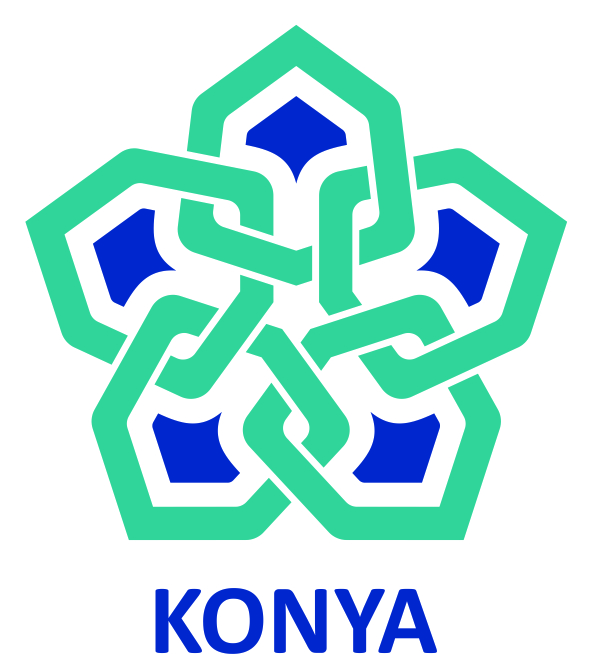 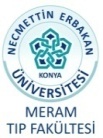 Adı, Soyadı, Ünvanı 			: Ana Proses Adı			:Alt Proses Adı			:Görevi					:Üst Yönetici/Yöneticileri		: Astları					: Mehmet Halis BENLİMeram Tıp Fakültesi DekanlığıEvrak ŞUBEDağıtımDekan / Fakülte Sekreteri (İzinli olduğu dönemlerde yerine Süheyla Büşra TEKİN  bakacaktır.)1.İlgili birimler tarafından giden evrakların evrak zimmet defteri ile imza karşılığı kurum içi ve kurum dışı dağılımı.2.Kurum Dışı Öğretim Üyeleri adına gelen bilimsel raporların ivedilikle evrak kayıt defteri imza karşılığı dağlımı.3.  Hazırlanan evrakların ilgili PTT şubesine teslimi4.PTT kurumu tarafından, gerek  kurum içi resmi evrak gerek Öğretim üyesi ve Tıp fakültesi bünyesinde görev yapan tüm personellerin şahsi gönderilen postalarının tek tek dağılımı.5. Kurum Dışı gelen Etkinlik,duyuru,faaliyet ve afişlerin Hastanemiz birimleri ve Eğitim binamızın ilgili yerlerine asılımı ve düzenli takibi.7. Kurum İçi gelen Etkinlik,duyuru,faaliyet ve afişlerin Hastanemiz birimleri ve Eğitim binamızın ilgili yerlerine asılımı ve düzenli takibi.